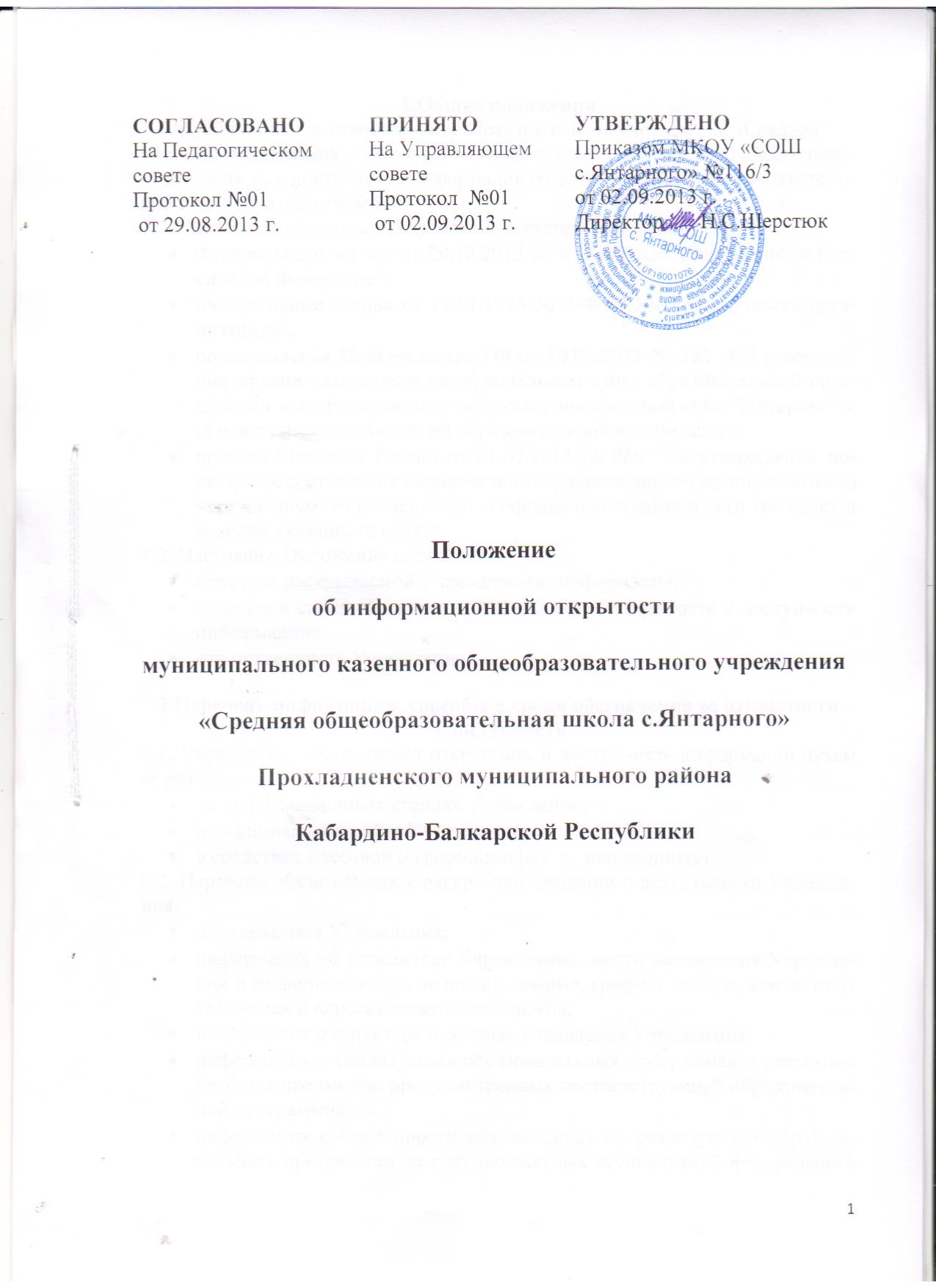 1.Общие положения1.1.Муниципальное казенное общеобразовательное учреждение «Средняя общеобразовательная школа с.Янтарного» (далее – Учреждение) обеспечивает открытость и доступность информации о своей деятельности в соответствии с законодательством РФ.1.2. Настоящее положение разработано с учетом требований Федерального закона от 29.12.2012 № 273-ФЗ "Об образовании в Российской Федерации"; Федерального закона от 12.01.1996 № 7-ФЗ "О некоммерческих организациях";постановления Правительства РФ от 10.07.2013 № 582 «Об утверждении правил размещения на официальном сайте образовательной организации в информационно-телекоммуникационной сети "Интернет" и обновления информации об образовательной организации»;приказа Минфина России от 21.07.2011 № 86н "Об утверждении порядка предоставления информации государственным (муниципальным) учреждением, ее размещения на официальном сайте в сети Интернет и ведения указанного сайта".1.3. Настоящее Положение определяет:перечень раскрываемой Учреждением  информации;способы и сроки обеспечения Учреждением открытости и доступности информации;ответственность Учреждения.2.Перечень информации, способы и сроки обеспечения ее открытости и доступности2.1. Учреждение обеспечивает открытость и доступность информации путем ее размещения:на информационных стендах Учреждения;на официальном сайте Учреждения;в средствах массовой информации (в т. ч. электронных).2.2. Перечень обязательных к раскрытию сведений о деятельности Учреждения:дата создания Учреждения;информация об учредителе Учреждения,  месте нахождения Учреждения и ее филиалов (при наличии), режиме, графике работы, контактных телефонах и адресах электронной почты;информация о структуре и органах управления Учреждения;информация о реализуемых образовательных программах с указанием учебных предметов, предусмотренных соответствующей образовательной программой;информация о численности обучающихся по реализуемым образовательным программам за счет бюджетных ассигнований федерального бюджета, бюджетов субъектов РФ, местных бюджетов и по договорам об образовании за счет средств физических и (или) юридических лиц;информация о языках образования;информация о федеральных государственных образовательных стандартах;информация о руководителе Учреждения, его заместителях, руководителях филиалов ОО (при их наличии);информация о персональном составе педагогических работников с указанием уровня образования, квалификации и опыта работы;информация о материально-техническом обеспечении образовательной деятельности  (в т. ч. наличии оборудованных учебных кабинетов, объектов для проведения практических занятий, библиотеки, объектов спорта, средств обучения и воспитания,  условиях питания и охраны.2.3. Обязательны к открытости и доступности копии следующих документов Учреждения:устав;лицензия на осуществление образовательной деятельности (с приложениями);свидетельство о государственной аккредитации (с приложениями);план финансово-хозяйственной деятельности Учреждения, утвержденный в установленном законодательством порядке;локальные нормативные акты, в т. ч. правила внутреннего распорядка обучающихся, правила внутреннего трудового распорядка, коллективный договор;отчет о результатах самообследования;документ о порядке оказания платных образовательных услуг, в т. ч. образец договора об оказании платных образовательных услуг, документ об утверждении стоимости обучения по каждой образовательной программе;предписания органов, осуществляющих государственный контроль (надзор) в сфере образования, отчеты об исполнении таких предписаний;примерная форма заявления о приеме; распорядительный акт органа местного самоуправления муниципального района о закреплении образовательных организаций за конкретными территориями муниципального района;распорядительный акт о приеме (приказ) (в трехдневный срок после издания размещается на информационном стенде Учреждения и на официальном сайте Учреждения  в сети Интернет;уведомление о прекращении деятельности.2.4. Требования к информации, размещаемой на официальном сайте Учреждения, ее структура, порядок размещения и сроки обновления определяются локальным актом Учреждения.2.5. Учреждение  обеспечивает открытость следующих персональных данных:а) о руководителе Учреждения, его заместителях, руководителях филиалов Учреждения  (при их наличии), в т. ч.:фамилия, имя, отчество (при наличии) руководителя, его заместителей;должность руководителя, его заместителей;контактные телефоны;адрес электронной почты;б) о персональном составе педагогических работников с указанием уровня образования, квалификации и опыта работы, в т. ч.:фамилия, имя, отчество (при наличии) работника;занимаемая должность (должности);преподаваемые дисциплины;ученая степень (при наличии);ученое звание (при наличии);наименование направления подготовки и (или) специальности;данные о повышении квалификации и (или) профессиональной переподготовке (при наличии);общий стаж работы; стаж работы по специальности;иная информация о работниках Учреждения, на размещение которой имеется их письменное согласие. 2.6. Учреждение  обязано по письменному требованию работника внести изменения в размещенную о нем информацию при условии предоставления подтверждающих документов.3. Ответственность Учреждения3.1. Учреждение  осуществляет раскрытие информации (в т. ч. Персональных данных) в соответствии с требованиями законодательства РФ.3.2. Учреждение обеспечивает обработку и хранение информации о своих работниках, а также иных субъектах персональных данных способами, обеспечивающими максимальную защищенность такой информации от неправомерного использования в соответствии с требованиями Федерального закона от 27.07.2006 № 152-ФЗ "О персональных данных", положением об обработке персональных данных.3.3. Учреждение  несет ответственность в порядке и на условиях, устанавливаемых законодательством РФ, за возможный ущерб, причиненный в результате  неправомерного использования информации третьими лицами.